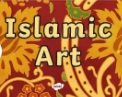 Research Islamic art – create your own piece in a medium of your choice.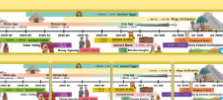 Research and create a timeline of significant events from the early Islamic civilisation.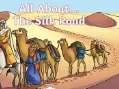 Find out about the silk road. What is it? Why is it significant? Create a PowerPoint explaining what you have found out.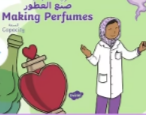 Find out how to make your own perfume.  Create it, design the packaging and write an advert for it.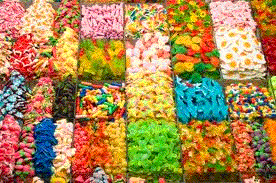 Pick and mix homeworkTerm 4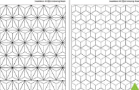 Use tessellation to create a geometric pattern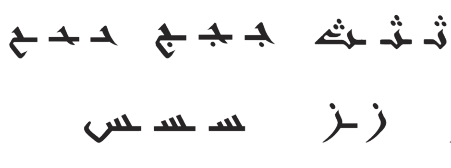 Learn some Arabic – write or record what you have learned.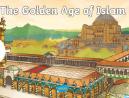 Find out about the importance of Baghdad to the early Islamic civilisation – create a fact file about it.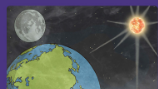 Explore Islamic creation stories – create a mini book of some of the stories.